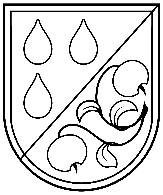 OLAINES NOVADA PAŠVALDĪBAS DOMEZemgales iela 33, Olaine, Olaines novads, LV-2114, tālrunis 20178620, 22318183E-pasts: pasts@olaine.lv, www.olaine.lvDOMES SĒDES PROTOKOLS2024.gada 29.maijā									Nr.5Zemgales ielā 33, Olainē, Olaines nov.Kārtējā atklātā domes sēde:izsludināta 2024.gada 24.maijā plkst.14.39atklāta 2024.gada 29.maijā plkst.15.00Domes sēdes vadītājs A.Bergs ierosina papildināt darba kārtību ar 3 punktiem:atklāti balsojot ar 10 balsīm par – A.Bergs, L.Gulbe, I.Purviņa, K.Kauliņš, A.Geržatovičs, A.Vurčs, A.Čmiļs, A.Kaļinka, D.Ļebedevs, M.Vanags, pret nav, atturas nav, dome nolemj:Papildināt darba kārtību.DOMES SĒDES DARBA KĀRTĪBASēdi vada – domes priekšsēdētājs Andris BERGSSēdi protokolē – priekšsēdētāja biroja administratore Nataļja TROPKINASēdē piedalās 12 deputāti: Andris Bergs, Līga Gulbe, Inta Purviņa, Aleksandrs Čmiļs, Aleksandrs Geržatovičs, Andris Vurčs, Jānis Kuzmins (no 1.jaut.), Oļegs Novodvorskis (no 1.jaut.), Māris Vanags (līdz 7.jaut. plkst.15.31), Kristaps Kauliņš, Aleksandrs Kaļinka, Deniss ĻebedevsSēdē nepiedalās 3 deputāti: Armands Znotiņš – darbnespēja			        Jānis Precinieks – aizņemts pamatdarbā				        Ināra Brence - atvaļinājumāPiedalās: izpilddirektors Ģirts Batragsbāriņtiesas priekšsēdētāja Irēna Baltmanepašvaldības policijas priekšnieks Ervīns Siliņšizglītības un kultūras nodaļas vadītājs Andris Jokstsfinanšu un grāmatvedības nodaļas vadītāja Inga Balodebūvvaldes speciāliste teritoriālplānojuma un zemes ierīcības jautājumos Kate Pozņakapriekšsēdētāja biroja administratore Nataļja Tropkina datorsistēmu un datortīklu administrators Jānis Salenieks īpašuma un juridiskās nodaļas vadītāja Inese Čepule īpašuma un juridiskās nodaļas vadītājas vietniece Janīna Krūmiņaattīstības nodaļas vadītāja Elīna Grūba sabiedrisko attiecību speciāliste Agnese Ditke AS “Olaines ūdens un siltums” valdes priekšsēdētājs Mārcis MazursSēdes norise tiek fiksēta videoierakstā.Domes sēžu zālē iegāja deputāts O.Novodvorskis, deputāts J.Kuzmins. 1.p.Olaines novada pašvaldības nodaļu un pārējo struktūrvienību informācija par paveiktajiem darbiem, pieņemto domes lēmumu un budžeta izpildes gaituTiek dots vārds: Ervīnam Siliņam, Kristapam Kauliņam, Aleksandram Geržatovičam, Irēnai Baltmanei, Ģirtam Batragam, Denisam Ļebedevam, Andrim Bergam, Inesei Čepulei Pieņemt zināšanai informāciju par:Olaines novada pašvaldības paveiktajiem darbiem, budžeta izpildi, iepirkumu plānu un tā izpildi,Ukrainas civiliedzīvotājiem Olaines novadā.2.p.Par Olaines 1. un 2.vidusskolas 12.klašu un Olaines Mūzikas un mākslas skolas absolventu apsveikšanuTiek dots vārds: Intai Purviņaiatklāti balsojot ar 12 balsīm par – A.Bergs, L.Gulbe, I.Purviņa, K.Kauliņš, J.Kuzmins, A.Geržatovičs, A.Vurčs, O.Novodvorskis, A.Čmiļs, A.Kaļinka, D.Ļebedevs, M.Vanags, pret nav, atturas nav, dome nolemj: Apsveikt ar Anšlava Eglīša grāmatu “Pansija pilī” 39 Olaines 1.vidusskolas 12.klases absolventus un 2 klases audzinātājus; 10 Olaines 2.vidusskolas 12.klases absolventus un klases audzinātāju (1.pielikums).Apsveikt ar Gundegas Šmites un Arta Ozola – Jaunarāja grāmatu “Brīnišķīgā Operas pasaule” 16 Olaines Mūzikas un mākslas skolas mūzikas nodaļas absolventus, un ar Hoknija Deivida, Geiforda Mārtina grāmatu “Attēlu vēsture” 8 Olaines Mūzikas un mākslas skolas mākslas nodaļas absolventus (2.pielikums). Piešķirt Olaines novada pašvaldības apbalvojumu – Pateicības rakstu par ieguldīto darbu un atbalstu sava bērna izglītībā un izaugsmē un apsveikt ar Vizmas Belševicas grāmatu “Bille” Olaines 1. un 2.vidusskolas 12.klašu 14 absolventu, kuru sekmes ir labas un teicamas, vecākus (3.pielikums). Uzdot Finanšu un grāmatvedības nodaļai veikt samaksu par grāmatu iegādi saskaņā ar iesniegtajiem rēķiniem.Uzdot sabiedrisko attiecību speciālistēm organizēt Pateicības rakstu un pateicības ierakstu grāmatās izgatavošanu, ierakstu ielīmēšanu un grāmatu nogādi skolās. Lēmums pievienots sēdes protokola pielikumā uz 1 lapas.3.p.Par Olaines novada pašvaldības kapitālsabiedrībasakciju sabiedrības „Olaines ūdens un siltums” 2023.gada pārskatuTiek dots vārds: Andrim Bergam, Kristapam Kauliņam, Mārcim Mazuram, Aleksandram Geržatovičamatklāti balsojot ar 11 balsīm par – A.Bergs, L.Gulbe, I.Purviņa, K.Kauliņš, J.Kuzmins, A.Geržatovičs, A.Vurčs, A.Čmiļs, A.Kaļinka, D.Ļebedevs, M.Vanags, pret nav, atturas nav, dome nolemj:Pieņemt zināšanai akciju sabiedrības „Olaines ūdens un siltums” (reģistrācijas Nr.50003182001) 2023.gada pārskatu par periodu no 2023.gada 1.janvāra līdz 2023.gada 31.decembrim (pielikumā).Uzdot akciju sabiedrības „Olaines ūdens un siltums” valdei līdz 2024.gada 1.jūlijam:publicēt savā mājaslapas internetā 2023.gada pārskatu;nodrošināt akcionāra sapulces sasaukšanu par sabiedrības pamatkapitāla palielināšanu (par peļņas daļu  EUR 272 431.00) ar šādu ieguldījuma mērķi:ūdensapgādes un kanalizācijas komunikāciju izbūvei ūdenssaimniecības pakalpojumu nodrošināšanai un attīstībai Olaines novadā – EUR 184 499.00;siltumenerģijas ražošanas un apgādes pakalpojumu nodrošināšanai un attīstībai Olaines novadā – EUR 82 500.00; labiekārtošanas pakalpojumu nodrošināšanai un attīstībai – EUR 5432.00.Atbildīgais par lēmuma 2.punkta apakšpunktos noteikto izpildi akciju sabiedrības „Olaines ūdens un siltums” valdes priekšsēdētājs.Lēmums pievienots sēdes protokola pielikumā uz 2 lapām.4.p.Par Olaines novada pašvaldības 2023. gada publisko pārskatuTiek dots vārds: Andrim Bergam atklāti balsojot ar 12 balsīm par – A.Bergs, L.Gulbe, I.Purviņa, K.Kauliņš, J.Kuzmins, A.Geržatovičs, A.Vurčs, O.Novodvorskis, A.Čmiļs, A.Kaļinka, D.Ļebedevs, M.Vanags, pret nav, atturas nav, dome nolemj:1. Apstiprināt Olaines novada pašvaldības 2023. gada publisko pārskatu (pielikumā).2. Uzdot sabiedrisko attiecību speciālistei:2.1.  nosūtīt Olaines novada pašvaldības 2023. gada publisko pārskatu Vides aizsardzības un reģionālās attīstības ministrijai (elektroniski), Latvijas Nacionālajai bibliotēkai, Olaines Bibliotēkai, Jaunolaines Bibliotēkai, Gaismu Bibliotēkai; 2.2. ievietot Olaines novada pašvaldības 2023. gada publisko pārskatu Olaines novada pašvaldības tīmekļa vietnē www.olaine.lv; 2.3. izlikt Olaines novada pašvaldības 2023. gada publisko pārskatu Olaines novada Valsts un pašvaldības vienotajā klientu apkalpošanas centrā;2.4. organizēt informācijas izvietošanu par Olaines novada pašvaldības 2023. gada publiskā pārskata pieejamību uz pašvaldības informācijas stendiem un informatīvajā izdevumā „Olaines Domes Vēstis”.Lēmums pievienots sēdes protokola pielikumā uz 1 lapas.5.p.Par saistošajiem noteikumiem5.1.p.Par Olaines novada kapsētu darbības un uzturēšanas noteikumiemTiek dots vārds: Andrim Bergamatklāti balsojot ar 11 balsīm par – A.Bergs, L.Gulbe, I.Purviņa, K.Kauliņš, J.Kuzmins, A.Geržatovičs, A.Vurčs, A.Čmiļs, A.Kaļinka, D.Ļebedevs, M.Vanags, pret nav, atturas nav,  dome nolemj:Apstiprināt saistošos noteikumus Nr.SN8/2024 “Olaines novada kapsētu darbības un uzturēšanas noteikumi” (pielikumā).Lēmums pievienots sēdes protokola pielikumā uz 1 lapas.5.2.p.Par Olaines novada teritorijas kopšanas un uzturēšanas noteikumiemTiek dots vārds: Andrim Bergamatklāti balsojot ar 12 balsīm par – A.Bergs, L.Gulbe, I.Purviņa, K.Kauliņš, J.Kuzmins, A.Geržatovičs, A.Vurčs, O.Novodvorskis, A.Čmiļs, A.Kaļinka, D.Ļebedevs, M.Vanags, pret nav, atturas nav, dome nolemj:Apstiprināt saistošos noteikumus Nr.SN9/2024 “Olaines novada teritorijas kopšanas un uzturēšanas noteikumi” (pielikumā).Lēmums pievienots sēdes protokola pielikumā uz 1 lapas.6.p.Par sadzīves atkritumu un dalīti savākto bioloģisko atkritumu apsaimniekošanas maksāmTiek dots vārds: Andrim Bergam atklāti balsojot ar 11 balsīm par – A.Bergs, L.Gulbe, I.Purviņa, K.Kauliņš, J.Kuzmins, A.Geržatovičs, A.Vurčs, A.Čmiļs, A.Kaļinka, D.Ļebedevs, M.Vanags, pret nav, atturas nav, dome nolemj:Apstiprināt:maksu par sadzīves atkritumu apsaimniekošanu EUR 26.00 (bez PVN) par kubikmetru;maksu par dalīti savākto bioloģisko atkritumu apsaimniekošanu EUR 15.60 (bez PVN) par kubikmetru.Noteikt, ka lēmuma 1.punktā apstiprinātās maksas stājas spēkā 2024.gada 1.jūlijā.Ar 2024.gada 1.jūliju spēku zaudē Olaines novada pašvaldības domes: 2024.gada 31.janvāra sēdes lēmums “Par dalīti savākto bioloģisko atkritumu apsaimniekošanas maksas noteikšanu Olaines novada administratīvajā teritorijā” (1.prot.,12.p.); 2021.gada 24.novembra sēdes lēmums “Par sadzīves atkritumu apsaimniekošanas pakalpojuma maksu” (15.prot., 3.p.).Uzdot sabiedrisko attiecību speciālistēm nodrošināt lēmuma publicēšanu pašvaldības interneta tīmekļvietnē un Facebook, un  pašvaldības informatīvajā izdevumā „Olaines Domes Vēstis”.Lēmums pievienots sēdes protokola pielikumā uz 2 lapām.7.p.Par aktualizēto Olaines novada attīstības programmas līdz 2028.gadam Investīciju plānuTiek dots vārds: Andrim Bergamatklāti balsojot ar 12 balsīm par – A.Bergs, L.Gulbe, I.Purviņa, K.Kauliņš, J.Kuzmins, A.Geržatovičs, A.Vurčs, O.Novodvorskis, A.Čmiļs, A.Kaļinka, D.Ļebedevs, M.Vanags, pret nav, atturas nav, dome nolemj: Apstiprināt aktualizēto Olaines novada attīstības programmas līdz 2028.gadam Investīciju plānu (1.pielikums).Lēmumu “Par aktualizēto Olaines novada attīstības programmas līdz 2028.gadam Investīciju plānu”:piecu darbadienu laikā pēc tā spēkā stāšanās ievietot Teritorijas attīstības plānošanas informācijas sistēmā (TAPIS);ievietot Olaines novada pašvaldības tīmekļvietnē www.olaine.lv, sociālajos tīklos un publicēt informatīvajā izdevumā “Olaines Domes Vēstis”.Uzdot  pašvaldības attīstības nodaļas vadītājai kontrolēt lēmuma izpildi.Lēmums pievienots sēdes protokola pielikumā uz 1 lapas.Domes sēdē nepiedalās deputāts M.Vanags.8.p.Par izstāšanos no biedrībām8.1.p.Par izstāšanos no biedrības “Vidzemes tūrisma asociācija”Tiek dots vārds: Andrim Bergam, Aleksandram Geržatovičam, Elīnai Grūbaiatklāti balsojot ar 11 balsīm par – A.Bergs, L.Gulbe, I.Purviņa, K.Kauliņš, J.Kuzmins, A.Geržatovičs, A.Vurčs, O.Novodvorskis, A.Čmiļs, A.Kaļinka, D.Ļebedevs, pret nav, atturas nav, dome nolemj:Izstāties no biedrības “Vidzemes tūrisma asociācija”, reģistrācijas numurs 40008031761.Lēmums pievienots sēdes protokola pielikumā uz 1 lapas.Domes sēdes vadītājs A.Bergs ierosina ierakstīt protokolā: “Uzdot izpilddirektoram nodrošināt Olaines novada pašvaldības domes 2024.gada 28.februāra saistošo noteikumu Nr.SN2/2024 “Olaines novada pašvaldības nolikums” grozījumus, svītrojot 16.6.punktu.”8.2.p.Par izstāšanos no biedrības “Latvijas Zaļo ceļu asociācija”Tiek dots vārds: Andrim Bergamatklāti balsojot ar 11 balsīm par – A.Bergs, L.Gulbe, I.Purviņa, K.Kauliņš, J.Kuzmins, A.Geržatovičs, A.Vurčs, O.Novodvorskis, A.Čmiļs, A.Kaļinka, D.Ļebedevs, pret nav, atturas nav, dome nolemj:Izstāties no biedrības “Latvijas Zaļo ceļu asociācija”, reģistrācijas numurs 40008246059.Lēmums pievienots sēdes protokola pielikumā uz 1 lapas.Domes sēdes vadītājs A.Bergs ierosina ierakstīt protokolā: “Uzdot izpilddirektoram nodrošināt Olaines novada pašvaldības domes 2024.gada 28.februāra saistošo noteikumu Nr.SN2/2024 “Olaines novada pašvaldības nolikums” grozījumus, svītrojot 16.7.punktu.”9.p.Par dārzkopības kooperatīvo sabiedrību projektu finansējumu9.1.p.Par dārzkopības kooperatīvās sabiedrības “Vasara” projekta“Kooperatīvās sabiedrības “DKS Vasara” ielas un teritorijas labiekārtošana, Olaines novadā” finansējumuTiek dots vārds: Andrim Bergam, Aleksandram Geržatovičam, Kristapam Kauliņamatklāti balsojot ar 11 balsīm par – A.Bergs, L.Gulbe, I.Purviņa, K.Kauliņš, J.Kuzmins, A.Geržatovičs, A.Vurčs, O.Novodvorskis, A.Čmiļs, A.Kaļinka, D.Ļebedevs, pret nav, atturas nav, dome nolemj:1.	Atbalstīt DKS “Vasara” (reģistrācijas Nr.40103075658) projektu “Kooperatīvās sabiedrības “DKS Vasara” ielas un teritorijas labiekārtošana, Olaines novadā” par kopējo projekta summu EUR 72 112.31 ar pašvaldības finansējumu EUR 40692.04 (četrdesmit tūkstoši seši simti deviņdesmit divi euro 04 centi) no Olaines novada pašvaldības pamatbudžeta izdevumu sadaļas 04.510 “Autotransports” (EKK 3263). 2.	Uzdot pašvaldības izpilddirektoram noslēgt:2.1. līgumu ar DKS “Vasara” par lēmuma 1.punktā noteiktā projekta finansēšanu;2.2. trīspusēju līgumu (pašvaldība, DKS “Vasara” un darbu izpildītājs                                     SIA “Agrosēta”) par lēmuma 1.punktā noteiktā projekta (iepirkums ONP 2024/16 “Kooperatīvās sabiedrības “DKS Vasara” ielas un teritorijas labiekārtošana, Olaines novadā”) darbu izpildi. 3. 	Noteikt, ja DKS “Vasara” līdz 2024.gada 13.decembrim pašvaldībā nav iesniegusi līgumā par DKS “Vasara” projekta “Kooperatīvās sabiedrības “DKS Vasara” ielas un teritorijas labiekārtošana, Olaines novadā” finansēšanu 4.1.1. un 4.1.2.apakšpunktā noteiktos dokumentus, šis lēmums zaudē savu spēku.Lēmums pievienots sēdes protokola pielikumā uz 2 lapām.9.2.p.Par dārzkopības kooperatīvās sabiedrības “LAZDAS” projekta “Ceļa izbūve un remonts DKS “LAZDAS” teritorijā (teritorijas labiekārtošana)” finansējumuTiek dots vārds: Andrim Bergamatklāti balsojot ar 11 balsīm par – A.Bergs, L.Gulbe, I.Purviņa, K.Kauliņš, J.Kuzmins, A.Geržatovičs, A.Vurčs, O.Novodvorskis, A.Čmiļs, A.Kaļinka, D.Ļebedevs, pret nav, atturas nav, dome nolemj:Atbalstīt dārzkopības kooperatīvās sabiedrības “LAZDAS” (reģistrācijas                                      Nr. 40103074794) projektu “Ceļa izbūve un remonts DKS “LAZDAS” teritorijā (teritorijas labiekārtošana)” par kopējo summu EUR 21 336.17 (ar PVN) ar pašvaldības finansējumu EUR 11 492.42 (vienpadsmit tūkstoši četri simti deviņdesmit divi euro 42 centi) no Olaines novada pašvaldības pamatbudžeta izdevumu sadaļas „Autotransports” (EKK 3263).Uzdot pašvaldības izpilddirektoram noslēgt līgumu ar dārzkopības kooperatīvo sabiedrību “LAZDAS” par projekta  “Ceļa izbūve un remonts DKS “LAZDAS” teritorijā (teritorijas labiekārtošana)” finansēšanu. Noteikt, ja dārzkopības kooperatīvā  sabiedrība “LAZDAS” līdz 2024.gada 13.decembrim pašvaldībā nav iesniegusi līgumā par Dārzkopības kooperatīvā sabiedrība “LAZDAS” projekta “Ceļa izbūve un remonts DKS “LAZDAS” teritorijā (teritorijas labiekārtošana)” finansēšanu 4.1.1. un 4.1.2.apakšpunktā noteiktos dokumentus, šis lēmums zaudē savu spēku.Lēmums pievienots sēdes protokola pielikumā uz 2 lapām.10.p.Par nekustamo īpašumu atsavināšanas izsoļu protokolu apstiprināšanu10.1.p.Par nekustamā īpašuma – zemesgabala Ceriņu iela 11 (Stūnīšos) atsavināšanas izsoles protokola apstiprināšanuTiek dots vārds: Andrim Bergamatklāti balsojot ar 11 balsīm par – A.Bergs, L.Gulbe, I.Purviņa, K.Kauliņš, J.Kuzmins, A.Geržatovičs, A.Vurčs, O.Novodvorskis, A.Čmiļs, A.Kaļinka, D.Ļebedevs, pret nav, atturas nav, dome nolemj:Apstiprināt nekustamā īpašuma – zemesgabala Ceriņu iela 11, Stūnīšos, Olaines pagastā, Olaines novadā, kadastra apzīmējums 8080 001 0748, 0.3165 ha platībā (kadastra numurs 8080 001 0784), atsavināšanas izsoles protokolu ar pārdošanas cenu EUR 31 200.00 (trīsdesmit viens tūkstotis divi simti euro 00 centi). Pielikumā 2024.gada 11.aprīļa “Akts par nekustamā īpašuma pārdošanu izsolē”, Akta                        Nr. 3595095/0/2024-AKT.Noteikt R N, personas kods_, pienākumu ne vēlāk kā līdz 2024.gada 10.jūnijam (ieskaitot) samaksāt EUR 30 500.00 (trīsdesmit tūkstoši pieci simti euro 00 centi) izsoles komisijas norādītajā Olaines novada pašvaldības  norēķinu kontā kredītiestādē (rekvizīti: Olaines novada pašvaldība, reģ. Nr.90000024332, AS „Swedbank”, konts LV82HABA0551020841125, mērķis: par zemesgabala Ceriņu iela 11, (Stūnīši) atsavināšanu). Uzdot Īpašuma un juridiskajai nodaļai pēc lēmuma 2.punkta izpildes sagatavot nekustamā īpašuma – zemesgabala Ceriņu iela 11, Stūnīšos, Olaines pagastā, Olaines novadā, kadastra apzīmējums 8080 001 0748, 0.3165 ha platībā (kadastra numurs                         8080 001 0784) pirkuma līgumu, nodošanas aktu un nostiprinājuma lūgumu Rīgas rajona tiesas Zemesgrāmatu nodaļai.  Pilnvarot domes priekšsēdētāju vai priekšsēdētāja pirmo vietnieci parakstīt pirkuma līgumu, nodošanas aktu ar R N, par nekustamā īpašuma – zemesgabala Ceriņu iela 11, Stūnīšos, Olaines pagastā, Olaines novadā, kadastra apzīmējums 8080 001 0748,                      0.3165 ha platībā (kadastra numurs 8080 001 0784), atsavināšanu un nostiprinājuma lūgumu Rīgas rajona tiesas Zemesgrāmatu nodaļai.  Noteikt, ja līdz 2024.gada 10.jūnijam (ieskaitot) R N nav samaksājis Olaines novada pašvaldības norēķinu kontā kredītiestādē lēmuma 2.punktā noteikto maksājumu pilnā apmērā un nav noslēdzis lēmuma 3.punktā noteikto pirkuma līgumu, šis lēmums zaudē spēku.Lēmumu var pārsūdzēt Administratīvajā rajona tiesā Rīgas tiesu namā Baldones                ielā 1A, Rīgā, LV-1007, viena mēneša laikā no šī lēmuma spēkā stāšanās dienas.Lēmuma pilns teksts nav publiski pieejams, jo satur ierobežotas pieejamības informāciju par fizisko personu, kas aizsargāta saskaņā ar Eiropas Parlamenta un Padomes regulas Nr.2016/679 par fizisku personu aizsardzību attiecībā uz personas datu apstrādi un šādu datu brīvu apriti un ar ko atceļ Direktīvu 95/46/EK (Vispārīgā datu aizsardzības regula). Saskaņā ar Informācijas atklātības likuma 5.panta otrās daļas 4.punktu, lēmumā norādītie personas dati uzskatāmi par ierobežotas pieejamības informāciju.Lēmums (administratīvais akts) pievienots sēdes protokola pielikumā uz 1 lapas.10.2.p.Par nekustamā īpašuma – zemesgabala Ceriņu iela 13 (Stūnīšos) atsavināšanas izsoles protokola apstiprināšanuTiek dots vārds: Andrim Bergam atklāti balsojot ar 11 balsīm par – A.Bergs, L.Gulbe, I.Purviņa, K.Kauliņš, J.Kuzmins, A.Geržatovičs, A.Vurčs, O.Novodvorskis, A.Čmiļs, A.Kaļinka, D.Ļebedevs, pret nav, atturas nav, dome nolemj:Apstiprināt nekustamā īpašuma – zemesgabala Ceriņu iela 13, Stūnīšos, Olaines pagastā, Olaines novadā, kadastra apzīmējums 8080 001 0753, 0.2231 ha platībā (kadastra numurs 8080 001 0774), atsavināšanas izsoles protokolu ar pārdošanas cenu EUR 20 600.00 (divdesmit tūkstoši seši simti euro 00 centi). Pielikumā 2024.gada 11.aprīļa “Akts par nekustamā īpašuma pārdošanu izsolē”, Akta Nr. 3594998/0/2024-AKT.Noteikt Z B, personas kods_, pienākumu ne vēlāk kā līdz 2024.gada 10.jūnijam (ieskaitot) samaksāt EUR 20 080.00 (divdesmit tūkstoši astoņdesmit euro 00 centi) izsoles komisijas norādītajā Olaines novada pašvaldības  norēķinu kontā kredītiestādē (rekvizīti: Olaines novada pašvaldība, reģ. Nr.90000024332, AS „Swedbank”, konts LV82HABA0551020841125, mērķis: par zemesgabala Ceriņu iela 13 (Stūnīšos) atsavināšanu). Uzdot Īpašuma un juridiskajai nodaļai pēc lēmuma 2.punkta izpildes sagatavot nekustamā īpašuma – zemesgabala Ceriņu iela 13, Stūnīšos, Olaines pagastā, Olaines novadā, kadastra apzīmējums 8080 001 0753, 0.2231 ha platībā (kadastra numurs 8080 001 0774) pirkuma līgumu, nodošanas aktu un nostiprinājuma lūgumu Rīgas rajona tiesas Zemesgrāmatu nodaļai.  Pilnvarot domes priekšsēdētāju vai priekšsēdētāja pirmo vietnieci parakstīt pirkuma līgumu, nodošanas aktu ar Z B par nekustamā īpašuma – zemesgabala Ceriņu iela 13, Stūnīšos, Olaines pagastā, Olaines novadā, kadastra apzīmējums 8080 001 0753, 0.2231 ha platībā (kadastra numurs 8080 001 0774), atsavināšanu un nostiprinājuma lūgumu Rīgas rajona tiesas Zemesgrāmatu nodaļai.  Noteikt, ja līdz 2024.gada 10.jūnijam (ieskaitot) Z B nav samaksājusi Olaines novada pašvaldības norēķinu kontā kredītiestādē lēmuma 2.punktā noteikto maksājumu pilnā apmērā un nav noslēgusi lēmuma 3.punktā noteikto pirkuma līgumu, šis lēmums zaudē spēku.Lēmumu var pārsūdzēt Administratīvajā rajona tiesā Rīgas tiesu namā Baldones                ielā 1A, Rīgā, LV-1007, viena mēneša laikā no šī lēmuma spēkā stāšanās dienas.Lēmuma pilns teksts nav publiski pieejams, jo satur ierobežotas pieejamības informāciju par fizisko personu, kas aizsargāta saskaņā ar Eiropas Parlamenta un Padomes regulas Nr.2016/679 par fizisku personu aizsardzību attiecībā uz personas datu apstrādi un šādu datu brīvu apriti un ar ko atceļ Direktīvu 95/46/EK (Vispārīgā datu aizsardzības regula). Saskaņā ar Informācijas atklātības likuma 5.panta otrās daļas 4.punktu, lēmumā norādītie personas dati uzskatāmi par ierobežotas pieejamības informāciju.Lēmums (administratīvais akts) pievienots sēdes protokola pielikumā uz 1 lapas.11.p.Par Olaines novada pašvaldības nekustamo īpašumu atsavināšanu elektroniskā  izsolēTiek dots vārds: Andrim Bergamatklāti balsojot ar 11 balsīm par – A.Bergs, L.Gulbe, I.Purviņa, K.Kauliņš, J.Kuzmins, A.Geržatovičs, A.Vurčs, O.Novodvorskis, A.Čmiļs, A.Kaļinka, D.Ļebedevs, pret nav, atturas nav, dome nolemj:Atsavināt publiskā elektroniskā izsolē ar augšupejošu soli Olaines novada pašvaldībai piederošus šādus nekustamos īpašumu: zemesgabalus un noteikt  - atsavināšanas nosacīto cenu (sākumcenu), atsavināšanas izsoles soli, atsavināšanas nodrošinājumu un apstiprināt izsoles noteikumus (pielikumā):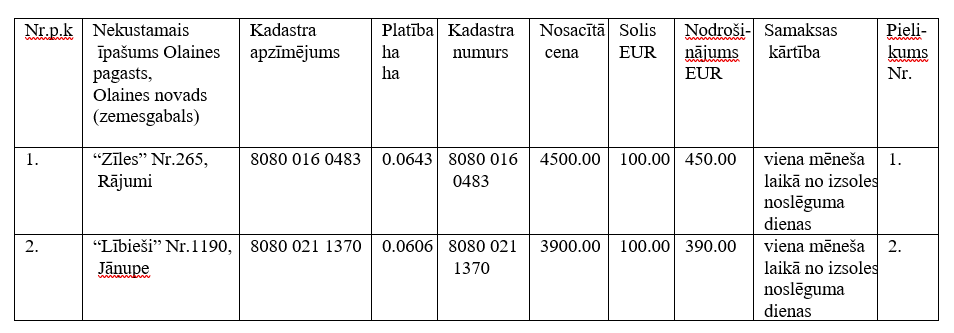 dzīvokli un noteikt  - atsavināšanas nosacīto cenu (sākumcenu), atsavināšanas izsoles soli, atsavināšanas nodrošinājumu un apstiprināt izsoles noteikumus (pielikumā):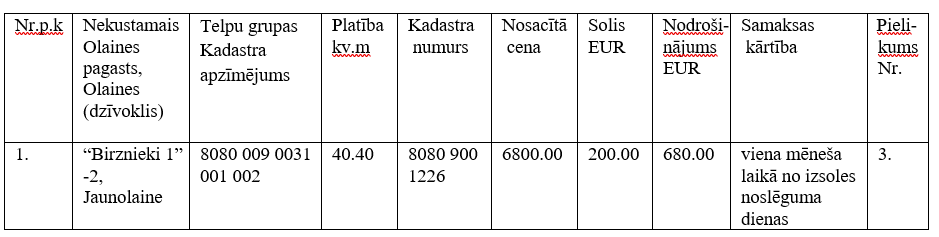 Izveidot lēmuma 1.punkta apakšpunktos noteiktā publiskā elektroniskā izsolē atsavināmā nekustamā īpašuma (zemesgabalu un dzīvokļa) atsavināšanas komisiju izsoles organizēšanai un nodrošināšanai šādā sastāvā:Komisijas priekšsēdētājs: Ģ.Batrags – pašvaldības izpilddirektors;Komisijas locekļi: 	I.Čepule – īpašuma un juridiskās nodaļas vadītāja;E.Rolava – īpašuma un juridiskās nodaļas galvenā juriste;I.Celma – īpašuma un juridiskās nodaļas speciāliste nekustamo īpašumu pārvaldīšanā;	A.Lagutinska – īpašuma un juridiskās nodaļas speciāliste.3. Uzdot sabiedrisko attiecību speciālistam ievietot sludinājumu par lēmuma 1.punkta apakšpunktos noteikto nekustamo īpašumu atsavināšanu – Olaines novada pašvaldības interneta tīmekļvietnē un Facebook, pašvaldības informatīvajā izdevumā „Olaines Domes Vēstis” un izvietot uz pašvaldības informācijas stenda (Zemgales iela 33, Olaine).4.  Lēmums stājas spēkā ar tā pieņemšanas brīdi.Lēmums pievienots sēdes protokola pielikumā uz 3 lapām.12.p.Par apbūves tiesību par  zemes daļu (Olainē) elektroniskas publiskas izsoles rīkošanu,nosacītās maksas noteikšanu,  publicējamās informācijas,  izsoles noteikumu un izsoles komisijas apstiprināšanuTiek dots vārds: Andrim Bergamatklāti balsojot ar 11 balsīm par – A.Bergs, L.Gulbe, I.Purviņa, K.Kauliņš, J.Kuzmins, A.Geržatovičs, A.Vurčs, O.Novodvorskis, A.Čmiļs, A.Kaļinka, D.Ļebedevs, pret nav, atturas nav, dome nolemj:Rīkot šādas elektroniskas apbūves tiesību izsoles un noteikt  - apbūves tiesību nosacīto cenu (sākumcenu), apbūves tiesību izsoles soli, apbūves tiesību nodrošinājumu, un apstiprināt apbūves tiesību izsoles noteikumus (pielikumā):Noteikt lēmuma 1.punktā noteiktajiem apbūves tiesību izsoles objektiem: apbūves tiesību termiņu – 10 (desmit) gadi; līgumisku apbūves tiesīgā pienākumu:Publiski pieejamu elektrisko transportlīdzekļu uzlādes vietas izbūve un uzstādīšana un nodošana ekspluatācijā ne vēlāk kā līdz 2025.gada 1.augustam;ievērot un neaizskart blakus esošo īpašnieku īpašuma tiesības un likumīgās intereses;ievērot un pildīt apbūves tiesību līguma noteikumus.Izveidot lēmuma 1.punktā noteikto apbūves tiesību procedūras organizēšanai un nodrošināšanai komisiju, šādā sastāvā:Komisijas priekšsēdētājs – G.Batrags – pašvaldības izpilddirektors;Komisijas locekļi – Kristīne Matuzone – pašvaldības izpilddirektora vietniece 		       Inese Čepule – īpašuma un juridiskās nodaļas vadītāja			       Elīna Grūba – attīstības nodaļas vadītāja				       Sandra Rudzīte – attīstības nodaļas būvinženiere			       Inese Celma – īpašuma un juridiskās nodaļas speciāliste  					      nekustamo īpašumu pārvaldīšanāApstiprināt publicējamo informāciju par apbūves tiesības objektiem (pielikumā).Uzdot sabiedrisko attiecību speciālistēm ievietot informāciju par apbūves tiesību izsoli Olaines novada pašvaldības interneta tīmekļvietnē un Facebook, pašvaldības informatīvajā izdevumā „Olaines Domes Vēstis” un izvietot uz pašvaldības informācijas stenda (Zemgales iela 33, Olaine).Lēmums (administratīvais akts) pievienots sēdes protokola pielikumā uz 3 lapām.13.p.Par zemesgabala “Stacija Baloži 2A” (Stūnīšos) atsavināšanu, pirkuma maksas apstiprināšanu un pirkuma līguma noslēgšanu ar zemes nomniekuTiek dots vārds: Andrim Bergamatklāti balsojot ar 10 balsīm par – A.Bergs, L.Gulbe, I.Purviņa, J.Kuzmins, A.Geržatovičs, A.Vurčs, O.Novodvorskis, A.Čmiļs, A.Kaļinka, D.Ļebedevs, pret 1 - K.Kauliņš, atturas nav, dome nolemj:Atsavināt zemesgabalu “Stacija Baloži 2A” Stūnīšos, Olaines pagastā, Olaines novadā, kadastra apzīmējums 80800010799, 1495 kv.m platībā (kadastra numurs: 80800010804), zemes nomniekam O C-G, personas kods_.Apstiprināt lēmuma 1.punktā atsavināmā zemesgabala pārdošanas cenu EUR 17984.00 (septiņpadsmit tūkstoši deviņi simti astoņdesmit četri euro 00 centi).Noteikt O C-G maksāšanas un pirkuma līguma noslēgšanas termiņu – līdz 2024.gada 29.jūlijam (rekvizīti: Olaines novada pašvaldība, reģistrācijas Nr.90000024332,                  AS „Swedbank”, konts LV82HABA0551020841125, mērķis: par zemesgabala „ Stacija Baloži 2A” Stūnīšos, atsavināšanu).Uzdot Īpašuma un juridiskajai nodaļai sagatavot pirkuma līgumu, nodošanas aktu un nostiprinājuma lūgumu par nekustamā īpašuma - zemesgabala “Stacija Baloži 2A” Stūnīšos, Olaines pagastā, Olaines novadā, kadastra apzīmējums 80800010799,                   1495 kv.m platībā (kadastra numurs: 80800010804) atsavināšanu.Pilnvarot domes priekšsēdētāju vai priekšsēdētāja pirmo vietnieci parakstīt pirkuma līgumu un nodošanas aktu ar O C-G.Noteikt, ja līdz 2024.gada 29.jūlijam (ieskaitot) nav izpildīts lēmuma 3.punktā noteiktais pilnā apmērā, šis lēmums zaudē spēku.Lēmumu var pārsūdzēt Administratīvajā rajona tiesā Rīgas tiesu namā Baldones                    ielā 1A, Rīgā, LV-1007, viena mēneša laikā no lēmuma spēkā stāšanās dienas.Lēmuma pilns teksts nav publiski pieejams, jo satur ierobežotas pieejamības informāciju par fizisko personu, kas aizsargāta saskaņā ar Eiropas Parlamenta un Padomes regulas Nr.2016/679 par fizisku personu aizsardzību attiecībā uz personas datu apstrādi un šādu datu brīvu apriti un ar ko atceļ Direktīvu 95/46/EK (Vispārīgā datu aizsardzības regula). Saskaņā ar Informācijas atklātības likuma 5.panta otrās daļas 4.punktu, lēmumā norādītie personas dati uzskatāmi par ierobežotas pieejamības informāciju.Lēmums (administratīvais akts) pievienots sēdes protokola pielikumā uz 2 lapām.14.p.Par zemes nomas līgumu noslēgšanu14.1.p.Par zemesgabala “Ezītis”Nr.38 (Ezītī) zemes nomas līgumanoslēgšanu ar K B-ZTiek dots vārds: Andrim Bergamatklāti balsojot ar 11 balsīm par – A.Bergs, L.Gulbe, I.Purviņa, K.Kauliņš, J.Kuzmins, A.Geržatovičs, A.Vurčs, O.Novodvorskis, A.Čmiļs, A.Kaļinka, D.Ļebedevs, pret nav, atturas nav, dome nolemj:Iznomāt K B-Z, personas kods_, zemesgabalu “Ezītis” Nr.38, Ezītī, Olaines pagastā, Olaines novadā, ar kadastra apzīmējumu 8080 012 0207, 0.0672 platībā uz termiņu līdz 2034.gada 01.jūnijam. Noteikt zemesgabala ar kadastra apzīmējumu 8080 012 0207 nomas maksu                  EUR 50.00 gadā.Uzdot par pienākumu K B-Z līdz 2024.gada 01.oktobrim Olaines novada pašvaldībā iesniegt mantojuma apliecību.Uzdot izpilddirektoram noslēgt ar K B-Z zemes nomas līgumu.Lēmumu var pārsūdzēt Administratīvajā rajona tiesā (Baldones ielā 1A, Rīgā,              LV – 1007) viena mēneša laikā no lēmuma spēkā stāšanās dienas.Lēmuma pilns teksts nav publiski pieejams, jo satur ierobežotas pieejamības informāciju par fizisko personu, kas aizsargāta saskaņā ar Eiropas Parlamenta un Padomes regulas Nr.2016/679 par fizisku personu aizsardzību attiecībā uz personas datu apstrādi un šādu datu brīvu apriti un ar ko atceļ Direktīvu 95/46/EK (Vispārīgā datu aizsardzības regula). Saskaņā ar Informācijas atklātības likuma 5.panta otrās daļas 4.punktu, lēmumā norādītie personas dati uzskatāmi par ierobežotas pieejamības informāciju.Lēmums (administratīvais akts) pievienots sēdes protokola pielikumā uz 2 lapām.14.2.p.Par zemesgabala “Ieviņa-99” Nr.194 (Medemciemā) zemes nomas līgumanoslēgšanu ar V NTiek dots vārds: Andrim Bergamatklāti balsojot ar 11 balsīm par – A.Bergs, L.Gulbe, I.Purviņa, K.Kauliņš, J.Kuzmins, A.Geržatovičs, A.Vurčs, O.Novodvorskis, A.Čmiļs, A.Kaļinka, D.Ļebedevs, pret nav, atturas nav, dome nolemj:Iznomāt V N, personas kods_, zemesgabalu dārzkopības sabiedrībā                                 “Ieviņa-99” Nr.194, Medemciemā, Olaines pagastā, Olaines novadā, ar kadastra apzīmējumu 8080 002 2179, 0.066 platībā uz termiņu līdz 2034.gada 01.jūnijam. Noteikt zemesgabala ar kadastra apzīmējumu 8080 002 2179 nomas maksu               EUR 50.00 gadā.Uzdot izpilddirektoram noslēgt ar V N zemes nomas līgumu.Lēmumu var pārsūdzēt Administratīvajā rajona tiesā (Baldones ielā 1A, Rīgā,                  LV – 1007) viena mēneša laikā no lēmuma spēkā stāšanās dienas.Lēmuma pilns teksts nav publiski pieejams, jo satur ierobežotas pieejamības informāciju par fizisko personu, kas aizsargāta saskaņā ar Eiropas Parlamenta un Padomes regulas Nr.2016/679 par fizisku personu aizsardzību attiecībā uz personas datu apstrādi un šādu datu brīvu apriti un ar ko atceļ Direktīvu 95/46/EK (Vispārīgā datu aizsardzības regula). Saskaņā ar Informācijas atklātības likuma 5.panta otrās daļas 4.punktu, lēmumā norādītie personas dati uzskatāmi par ierobežotas pieejamības informāciju.Lēmums (administratīvais akts) pievienots sēdes protokola pielikumā uz 2 lapām.15.p.Par atsavināto nekustamo īpašumu izslēgšanu no Olaines novada pašvaldības bilancesTiek dots vārds: Andrim Bergamatklāti balsojot ar 11 balsīm par – A.Bergs, L.Gulbe, I.Purviņa, K.Kauliņš, J.Kuzmins, A.Geržatovičs, A.Vurčs, O.Novodvorskis, A.Čmiļs, A.Kaļinka, D.Ļebedevs, pret nav, atturas nav, dome nolemj:Uzdot Finanšu un grāmatvedības nodaļai izslēgt no pašvaldības bilances (ar uzskaitē iekļauto bilances vērtību) nekustamo īpašumu:dzīvokli „Birznieki 1”- 17, Jaunolainē, Olaines pagastā, Olaines novadā (kadastra numurs 8080 900 0106);zemesgabalu dārzkopības sabiedrībā “Atlantika 83A”, Jāņupē, Olaines pagastā, Olaines novadā, kadastra apzīmējums 8080 020 1313, 0.0153 ha platībā (kadastra numurs             8080 020 1315);zemesgabalu dārzkopības sabiedrībā “Ceriņi M” Nr.4783, Jāņupē, Olaines pagastā, Olaines novadā, kadastra apzīmējums 80800210954, 0.0604 ha platībā (kadastra numurs 80800210954);zemesgabalu dārzkopības sabiedrībā “Ziediņi” Nr.122, Jāņupē, Olaines pagastā, Olaines novadā, kadastra apzīmējums 80800200787, 0.0551 ha platībā (kadastra numurs 80800200787);zemesgabalu dārzkopības sabiedrībā „Rīga” Nr.12, Jāņupē, Olaines pagastā, Olaines novadā, kadastra apzīmējums 8080 020 0557, 0.0598 ha platībā (kadastra numurs               8080 020 0557).Lēmums pievienots sēdes protokola pielikumā uz 1 lapas.16.p.Par Lauku apvidus zemes nomas līguma Nr.637 izbeigšanuTiek dots vārds: Andrim Bergamatklāti balsojot ar 11 balsīm par – A.Bergs, L.Gulbe, I.Purviņa, K.Kauliņš, J.Kuzmins, A.Geržatovičs, A.Vurčs, O.Novodvorskis, A.Čmiļs, A.Kaļinka, D.Ļebedevs, pret nav, atturas nav, dome nolemj:Izbeigt 2013.gada 25.septembrī noslēgto Lauku apvidus zemes nomas līgumu Nr.637 par zemesgabala  ar kadastra apzīmējumu 8080 022 0646, 0.06 ha platībā dārzkopības sabiedrībā “Lazdas”Nr.2676, Jāņupē, Olaines pagastā, Olaines novadā, iznomāšanu V M, personas kods_, sakarā ar zemes nomnieka nāvi ar 2024.gada 09.martu.Lēmuma pilns teksts nav publiski pieejams, jo satur ierobežotas pieejamības informāciju par fizisko personu, kas aizsargāta saskaņā ar Eiropas Parlamenta un Padomes regulas Nr.2016/679 par fizisku personu aizsardzību attiecībā uz personas datu apstrādi un šādu datu brīvu apriti un ar ko atceļ Direktīvu 95/46/EK (Vispārīgā datu aizsardzības regula).Saskaņā ar Informācijas atklātības likuma 5.panta otrās daļas 4.punktu, lēmumā norādītie personas dati uzskatāmi par ierobežotas pieejamības informāciju.Lēmums pievienots sēdes protokola pielikumā uz 1 lapas.17.p.Par piekrišanu zemes Nomaļu iela 19 (Grēnēs) iegūšanai īpašumā Tiek dots vārds: Andrim Bergamatklāti balsojot ar 11 balsīm par – A.Bergs, L.Gulbe, I.Purviņa, K.Kauliņš, J.Kuzmins, A.Geržatovičs, A.Vurčs, O.Novodvorskis, A.Čmiļs, A.Kaļinka, D.Ļebedevs, pret nav, atturas nav, dome nolemj: Piekrist, ka zemi Nomaļu iela 19, Grēnes, Olaines pag., Olaines nov., kadastra                            Nr. 8080 003 0634 (zemes vienības kadastra apzīmējums 8080 0030622), 8976  kv.m ar zemes lietošanas mērķi, kods 1000 – “Neapgūta ražošanas objektu apbūves zeme”, iegūst īpašumā SIA “BALTINK”, reģistrācijas Nr. 40103886998, juridiskā adrese: “Dienvidi”, Daugmales pag., Ķekavas novads, LV-2124.Lēmumu var pārsūdzēt Administratīvās rajona tiesas Rīgas tiesu namā, Baldones                  ielā 1A, Rīgā, LV-1007, viena mēneša laikā no lēmuma spēkā stāšanās dienas.Lēmuma teksts nav publiski pieejams, jo satur ierobežotas pieejamības informāciju par fizisko personu, kas aizsargāta saskaņā ar Eiropas Parlamenta un Padomes regulas Nr.2016/679 par fizisku personu aizsardzību attiecībā uz personas datu apstrādi un šādu datu brīvu apriti un ar ko atceļ Direktīvu 95/46/EK (Vispārīgā datu aizsardzības regula). Saskaņā ar Informācijas atklātības likuma 5.panta otrās daļas 4.punktu, lēmumā norādītie personas dati uzskatāmi par ierobežotas pieejamības informāciju.Lēmums (administratīvais akts) pievienots sēdes protokola pielikumā uz 1 lapas.18.p.Par 2014.gada 01.jūlija zemes nomas līguma par zemesgabala Dalbes ielā 18 un Dalbes ielā 27 (Olainē) pārjaunojumuTiek dots vārds: Andrim Bergamatklāti balsojot ar 11 balsīm par – A.Bergs, L.Gulbe, I.Purviņa, K.Kauliņš, J.Kuzmins, A.Geržatovičs, A.Vurčs, O.Novodvorskis, A.Čmiļs, A.Kaļinka, D.Ļebedevs, pret nav, atturas nav, dome nolemj:Pārjaunot  2014.gada 01.jūlija Zemes gabala pārjaunojuma nomas līgumu starp Olaines novada pašvaldību un dārzkopības kooperatīvo sabiedrību “Olaines dārzi”, reģistrācijas Nr. 40003415904.Noteikt zemesgabalu: Dalbes ielā 18, Olainē, Olaines novadā, kadastra apzīmējums 8009 008 3401, un Dalbes ielā 27, Olainē, Olaines novadā, kadastra apzīmējums 8009 009 3701:nomas termiņu 10 (desmit) gadi (līdz 2034.gada 30.jūnijam);nomas maksu 1.5% apmērā no Zemesgabalu kadastrālās vērtības gadā un pievienotās vērtības nodokli atbilstoši likumam “Par pievienotās vērtības nodokli”, kas maksājama divas reizes gadā;nomniekam pienākumu maksāt nekustamā īpašuma nodokli.Pilnvarot pašvaldības izpilddirektoru noslēgt ar dārzkopības kooperatīvo sabiedrību “Olaines dārzi”, reģistrācijas Nr. 40003415904, zemes nomas pārjaunojuma līgumu.Lēmums pievienots sēdes protokola pielikumā uz 2 lapām.19.p.Par Olaines novada domes sēdes lēmumu atcelšanu19.1.p.Par Olaines novada domes 2019.gada 24.jūlija sēdes lēmuma “Par detālplānojuma izstrādes uzsākšanu nekustamajos īpašumos Vecā kluba pamati, Jaunolaines daudzdzīvokļu mājas un Autoceļš A8 (Jaunolainē)” (7.prot., 20.p.) atcelšanuTiek dots vārds: Denisam Ļebedevamatklāti balsojot ar 11 balsīm par – A.Bergs, L.Gulbe, I.Purviņa, K.Kauliņš, J.Kuzmins, A.Geržatovičs, A.Vurčs, O.Novodvorskis, A.Čmiļs, A.Kaļinka, D.Ļebedevs, pret nav, atturas nav, dome nolemj:Atcelt Olaines novada domes 2019.gada 24.jūlija sēdes lēmumu “Par detālplānojuma izstrādes uzsākšanu nekustamajos īpašumos Vecā kluba pamati, Jaunolaines daudzdzīvokļu mājas un Autoceļš A8 (Jaunolainē)” (7.prot., 20.p.).Uzdot:pašvaldības būvvaldes speciālistei teritoriālplānojuma un zemes ierīcības jautājumos ievietot lēmumu Teritorijas attīstības plānošanas informācijas sistēmā (TAPIS) piecu darba dienu laikā pēc tā spēkā stāšanās;pašvaldības sabiedrisko attiecību speciālistam ievietot paziņojumu par lēmuma atcelšanu pašvaldības tīmekļa vietnē www.olaine.lv, sadaļā Pašvaldība/Detālplānojumi, un publicēt oficiālajā izdevumā “Latvijas Vēstnesis”.Lēmums pievienots sēdes protokola pielikumā uz 1 lapas.19.2.p.Par Olaines novada domes 2021.gada 27.oktobra sēdes lēmuma “Par detālplānojuma izstrādes uzsākšanu nekustamajā īpašumā Emīlijas (Stūnīšos), zemes vienībai ar kadastra apzīmējumu 8080 001 0068” (13.prot., 26.p.) atcelšanuTiek dots vārds: Denisam Ļebedevam atklāti balsojot ar 11 balsīm par – A.Bergs, L.Gulbe, I.Purviņa, K.Kauliņš, J.Kuzmins, A.Geržatovičs, A.Vurčs, O.Novodvorskis, A.Čmiļs, A.Kaļinka, D.Ļebedevs, pret nav, atturas nav, dome nolemj:1. Atcelt Olaines novada domes 2021.gada 27.oktobra sēdes lēmumu “Par detālplānojuma izstrādes uzsākšanu nekustamajā īpašumā Emīlijas (Stūnīšos), zemes vienībai ar kadastra apzīmējumu 8080 001 0068” (13.prot., 26.p.).2. Uzdot:pašvaldības būvvaldes speciālistei teritoriālplānojuma un zemes ierīcības jautājumos ievietot lēmumu Teritorijas attīstības plānošanas informācijas sistēmā (TAPIS) piecu darba dienu laikā pēc tā spēkā stāšanās;pašvaldības sabiedrisko attiecību speciālistam ievietot paziņojumu par lēmuma atcelšanu pašvaldības tīmekļa vietnē www.olaine.lv, sadaļā Pašvaldība/Detālplānojumi, un publicēt oficiālajā izdevumā “Latvijas Vēstnesis”.Lēmuma pilns teksts nav publiski pieejams, jo satur ierobežotas pieejamības informāciju par fizisko personu, kas aizsargāta saskaņā ar Eiropas Parlamenta un Padomes regulas Nr.2016/679 par fizisku personu aizsardzību attiecībā uz personas datu apstrādi un šādu datu brīvu apriti un ar ko atceļ Direktīvu 95/46/EK (Vispārīgā datu aizsardzības regula).Saskaņā ar Informācijas atklātības likuma 5.panta otrās daļas 4.punktu, lēmumā norādītie personas dati uzskatāmi par ierobežotas pieejamības informāciju.20.p.Par detālplānojuma izstrādes uzsākšanu nekustamajā īpašumā Mazmeži (Jaunolainē)Tiek dots vārds: Denisam Ļebedevamatklāti balsojot ar 11 balsīm par – A.Bergs, L.Gulbe, I.Purviņa, K.Kauliņš, J.Kuzmins, A.Geržatovičs, A.Vurčs, O.Novodvorskis, A.Čmiļs, A.Kaļinka, D.Ļebedevs, pret nav, atturas nav, dome nolemj:Uzsākt detālplānojuma izstrādi nekustamajā īpašumā Mazmeži (kadastra                        Nr.8080 013 0136), par detālplānojuma teritoriju nosakot zemes vienības ar kadastra apzīmējumu 8080 013 0003 robežas (detālplānojuma teritorija var tikt precizēta pēc institūciju tehnisko noteikumu saņemšanas).Apstiprināt darba uzdevumu detālplānojuma izstrādei (lēmuma pielikums Nr.1).Deleģēt Olaines novada pašvaldības izpilddirektoru 1 (viena) mēneša laikā pēc lēmuma stāšanās spēkā slēgt līgumu ar nekustamā īpašuma Mazmeži īpašniekiem par detālplānojuma izstrādi un finansēšanu (lēmuma pielikums Nr.2). Detālplānojuma izstrādi pilnībā finansē ierosinātājs.Apstiprināt par detālplānojuma izstrādes vadītāju Olaines novada pašvaldības būvvaldes speciālistu teritoriālplānojuma un zemes ierīcības jautājumos.Lēmumu piecu darba dienu laikā pēc tā spēka stāšanās ievietot sistēmā (TAPIS) un pašvaldības tīmekļa vietnē www.olaine.lv, sadaļā pašvaldība/detālplānojumi.Pēc līguma parakstīšanas par detālplānojuma izstrādi un finansēšanu – detālplānojuma izstrādātājs sagatavo un ievieto sistēmā (TAPIS) normatīvajos aktos noteikto dokumentāciju, iesniedz 5.punktā apstiprinātai personai sagatavotos materiālus izvietošanai uz pašvaldības informācijas stenda, Zemgales ielā 33, Olainē, Olaines novadā un iesniedz sabiedrisko attiecību speciālistei informāciju publicēšanai pašvaldības tīmekļa vietnē.Lēmumu nosūtīt iesnieguma iesniedzējam, Rīgas plānošanas reģionam (e-pasta adrese: rpr@rpr.gov.lv).Lēmumu viena mēneša laikā no tā spēkā stāšanās dienas var pārsūdzēt Administratīvajā rajona tiesā (Baldones iela 1A, Rīgā, LV-1007, riga.administrativa@tiesas.lv).Lēmums (administratīvais akts) pievienots sēdes protokola pielikumā uz 4 lapām.21.p.Par zemes ierīcības projekta nekustamajam īpašumam Demeter Hof (Blijās) apstiprināšanu, nekustamā īpašuma lietošanas mērķu, apgrūtinājumu, nosaukumu noteikšanuTiek dots vārds: Denisam Ļebedevamatklāti balsojot ar 11 balsīm par – A.Bergs, L.Gulbe, I.Purviņa, K.Kauliņš, J.Kuzmins, A.Geržatovičs, A.Vurčs, O.Novodvorskis, A.Čmiļs, A.Kaļinka, D.Ļebedevs, pret nav, atturas nav, dome nolemj:Apstiprināt zemes ierīcības projektu nekustamā īpašuma Demeter Hof (kadastra Nr.8080 013 0080) zemes vienības ar kadastra apzīmējumu  8080 013 0080, sertificētas zemes ierīkotājas Janas Brices (sertifikāta Nr.AA0163) e-lietu ZIP_20240501_Demeter_hof.edoc laika zīmogs 01.05.2024 19:57:08 EEST.Noteikt nekustamā īpašuma lietošanas mērķus, apgrūtinājumus, nosaukumus:Zemes vienībai Nr.2 piekļūšana paredzēta no pašvaldības ceļa Namiķi-Birzuļi zemes vienības ar kadastra apzīmējumu 8080 013 0065, saskaņā ar izstrādāto un akceptēto būvniecības dokumentāciju.Zemes vienībai Nr.1 piekļūšana paredzēta no pašvaldības ceļa Namiķi-Birzuļi zemes vienības ar kadastra apzīmējumu 8080 013 0065, saskaņā ar izstrādāto un akceptēto būvniecības dokumentāciju un pa zemes vienībā Nr.2 dibināmu ceļa servitūta teritoriju vismaz 4,5 m platumā vai pa zemes vienībā ar kadastra apzīmējumu 8080 013 0028 esošu servitūtu, kas atzīmes formā ierakstīts zemesgrāmatas nodalījumā Nr.100000118384:4.1.    ceļa servitūta teritoriju dibināt atbilstoši Civillikuma 1231. pantam - ar līgumu, reģistrējot to zemesgrāmatā atsavinot zemes vienību Nr.1 vai zemes vienību Nr.2.Turpmākas zemes vienību Nr.1 un Nr.2 sadales gadījumā, jauni ceļu pievienojumi pašvaldības ceļam netiks atļauti.Īstenot zemes ierīcības projektu četru gadu laikā, projektētās zemes vienības:kadastrāli uzmērot;reģistrējot Nekustamā īpašuma valsts kadastra informācijas sistēmā;ierakstot zemesgrāmatā kā patstāvīgus nekustamos īpašumus. Veicot kadastrālo uzmērīšanu, zemes vienības platības, apgrūtinājumi un nekustamā īpašuma lietošanas mērķu platības var tikt precizētas.Lēmumu viena mēneša laikā no tā spēkā stāšanās dienas var pārsūdzēt Administratīvajā rajona tiesā (Baldones iela 1A, Rīgā, LV-1007, riga.administrativa@tiesas.lv).Lēmums (administratīvais akts) pievienots sēdes protokola pielikumā uz 2 lapām.22.p.Par nekustamo īpašumu VEF-Baloži 814 un VEF-Baloži 686 (Medemciemā) apvienošanu, adreses un nekustamā īpašuma lietošanas mērķa noteikšanu Tiek dots vārds: Denisam Ļebedevamatklāti balsojot ar 11 balsīm par – A.Bergs, L.Gulbe, I.Purviņa, K.Kauliņš, J.Kuzmins, A.Geržatovičs, A.Vurčs, O.Novodvorskis, A.Čmiļs, A.Kaļinka, D.Ļebedevs, pret nav, atturas nav, dome nolemj:Atļaut apvienot nekustamos īpašumus VEF-Baloži 814 (kadastra Nr.8080 002 1716) un VEF-Baloži 686 (kadastra Nr.8080 002 1631) viena nekustamā īpašuma sastāvā, kas sastāv no vienas zemes vienības ar kopējo aptuveno platību 0,1663 ha (veicot kadastrālo uzmērīšanu, zemes vienības kopplatība un robežas var tikt precizētas).Saglabāt adresi lēmuma 1.punktā apvienotajai zemes vienībai un ar to funkcionāli saistītai ēkai – Medemciema iela 46, Medemciems, Olaines pag., Olaines nov., LV-2127 (ARIS kods 106489657).Dzēst adresi - Medemciema iela 48, Medemciems, Olaines pag., Olaines nov., LV-2127 (ARIS kods 106904896).Noteikt nekustamā īpašuma lietošanas mērķi lēmuma 1.punktā apvienotajai zemes vienībai - individuālo dzīvojamo māju apbūve (NĪLM kods 0601) visā platībā.Piekļūšana lēmuma 1.punktā apvienotajai zemes vienībai nodrošināta no pašvaldības zemes vienības ar kadastra apzīmējumu 8080 002 2112 (Medemciema iela) pa nobrauktuvi, kas izveidota atbilstoši normatīvajos aktos noteiktajām prasībām.Nekustamā īpašuma īpašniekam:veikt lēmuma 1.punktā apvienotās zemes vienības kadastrālo uzmērīšanu;iesniegt saskaņošanai Olaines novada pašvaldībā kadastrālās uzmērīšanas dokumentus, lēmuma 1.punktā apvienotajai zemes vienībai pēc lēmuma 6.1.punkta apakšpunkta izpildes; veikt izmaiņas nekustamā īpašuma sastāvā - zemesgrāmatā (Ieriķu iela 5, Rīga,                 LV-1084, rigasrajons@zemesgramata.lv).Lēmumu var pārsūdzēt Administratīvajā rajona tiesā, Rīgas tiesu namā (Baldones ielā 1A, Rīgā, LV-1007, riga.administrativa@tiesas.lv) viena mēneša laikā no tā spēkā stāšanās dienas.Lēmuma pilns teksts nav publiski pieejams, jo satur ierobežotas pieejamības informāciju par fizisko personu, kas aizsargāta saskaņā ar Eiropas Parlamenta un Padomes regulas Nr.2016/679 par fizisku personu aizsardzību attiecībā uz personas datu apstrādi un šādu datu brīvu apriti un ar ko atceļ Direktīvu 95/46/EK (Vispārīgā datu aizsardzības regula).Saskaņā ar Informācijas atklātības likuma 5.panta otrās daļas 4.punktu, lēmumā norādītie personas dati uzskatāmi par ierobežotas pieejamības informāciju.Lēmums (administratīvais akts) pievienots sēdes protokola pielikumā uz 2 lapām.23.p.Par finanšu līdzekļu piešķiršanu dzīvokļa Zeiferta ielā 9-15 (Olainē) remontamTiek dots vārds: Andrim Bergamatklāti balsojot ar 11 balsīm par – A.Bergs, L.Gulbe, I.Purviņa, K.Kauliņš, J.Kuzmins, A.Geržatovičs, A.Vurčs, O.Novodvorskis, A.Čmiļs, A.Kaļinka, D.Ļebedevs, pret nav, atturas nav, dome nolemj:Piešķirt dzīvokļa Zeiferta ielā 9-15, Olainē, Olaines novadā (kadastra numurs: 80099003602), remontam EUR 11666.81 (t.sk. PVN EUR 2024.82) saskaņā ar                  SIA “Bildberg” (reģistrācijas numurs 43603028417) Lokālo tāmi 1-1 (Dzīvokļa atjaunošana).Uzdot Olaines novada pašvaldības Finanšu un grāmatvedības nodaļai pēc remontdarbu izpildes uz darbu izpildes nodošanas akta un rēķina pamata apmaksāt veiktos remontdarbus no pašvaldības budžeta sadaļas 06.100 „Mājokļu attīstība”, EKK 2241.Noteikt kontroli par lēmuma izpildi pašvaldības izpilddirektoram.Lēmums pievienots sēdes protokola pielikumā uz 1 lapas.24.p.Par dzīvokļa Stacijas ielā 22-22 (Olainē) īpašuma tiesībuierakstīšanu zemesgrāmatā uz Olaines novada pašvaldības vārdaTiek dots vārds: Andrim Bergamatklāti balsojot ar 11 balsīm par – A.Bergs, L.Gulbe, I.Purviņa, K.Kauliņš, J.Kuzmins, A.Geržatovičs, A.Vurčs, O.Novodvorskis, A.Čmiļs, A.Kaļinka, D.Ļebedevs, pret nav, atturas nav, dome nolemj:Ierakstīt Rīgas rajona tiesas Olaines pilsētas zemesgrāmatas nodalījumā uz Olaines novada pašvaldības vārda dzīvokli Stacijas ielā 22-22, Olainē, Olaines novadā.Uzdot Īpašuma un juridiskās nodaļas vadītājai nodrošināt lēmuma 1.punktā noteiktā dzīvokļa kadastrālās uzmērīšanas dokumentu sagatavošanu, reģistrāciju Nekustamā īpašuma Valsts kadastra informācijas sistēmā un dzīvokļu īpašuma tiesību ierakstīšanu Rīgas rajona tiesas Olaines pilsētas zemesgrāmatas nodalījumā. Lēmums pievienots sēdes protokola pielikumā uz 1 lapas.25.p.Par dzīvojamās telpas (sociālās istabas ½ d.d.) Zemgales ielā 31-76 (Olainē) nodošanu V K īres lietošanāTiek dots vārds: Intai Purviņaiatklāti balsojot ar 11 balsīm par – A.Bergs, L.Gulbe, I.Purviņa, K.Kauliņš, J.Kuzmins, A.Geržatovičs, A.Vurčs, O.Novodvorskis, A.Čmiļs, A.Kaļinka, D.Ļebedevs, pret nav, atturas nav, dome nolemj:Nodot īres lietošanā V K, personas kods_, dzīvojamo telpu (sociālās istabas ½ d.d.) Zemgales ielā 31-76 Olainē, Olaines novadā, uz 6 (sešiem) mēnešiem.Atļaut V K  deklarēt savu dzīvesvietu sociālajā istabā Zemgales ielā 31-76, Olainē, Olaines novadā.Uzdot SIA “Zemgales 29” noslēgt dzīvojamās telpas (sociālās istabas ½ d.d.)  Zemgales ielā 31-76, Olainē, Olaines novadā, īres līgumu ar V K uz 6 (sešiem) mēnešiem.Uzdot Olaines novada pašvaldības aģentūrai “Olaines sociālais dienests” apmaksāt 6 (sešus)  mēnešus 100% īres maksu un 100% par siltumu V K par dzīvojamās telpas (sociālās istabas ½ d.d.) Zemgales ielā 31-76, Olainē, Olaines novadā, lietošanu no sociālās palīdzības pabalstiem paredzētajiem līdzekļiem.Lēmuma 1.punktu var pārsūdzēt Administratīvās rajona tiesas Rīgas tiesu namā, Baldones iela 1A, Rīgā, LV-1007, viena mēneša laikā no lēmuma spēkā stāšanās dienas.Lēmuma pilns teksts nav publiski pieejams, jo satur ierobežotas pieejamības informāciju par fizisko personu, kas aizsargāta saskaņā ar Eiropas Parlamenta un Padomes regulas Nr.2016/679 par fizisku personu aizsardzību attiecībā uz personu datu apstrādi un šādu datu brīvu apriti un ar ko atceļ Direktīvu 95/46EK (vispārīgā datu aizsardzības regula)Saskaņā ar Informācijas atklātības likuma 5.panta otrās daļas 4.punktu, lēmumā norādītie personas dati uzskatāmi par ierobežotas pieejamības informāciju.Lēmums (administratīvais akts) pievienots sēdes protokola pielikumā uz 2 lapām.26.p.Par M O uzņemšanu Olaines novada pašvaldības aģentūras “Olaines sociālais dienests” Sociālās aprūpes centrāTiek dots vārds: Intai Purviņaiatklāti balsojot ar 11 balsīm par – A.Bergs, L.Gulbe, I.Purviņa, K.Kauliņš, J.Kuzmins, A.Geržatovičs, A.Vurčs, O.Novodvorskis, A.Čmiļs, A.Kaļinka, D.Ļebedevs, pret nav, atturas nav, dome nolemj:Uzņemt M O, personas kods_, ilgstošas sociālās aprūpes un sociālās rehabilitācijas pakalpojuma saņemšanai Olaines novada pašvaldības aģentūras “Olaines sociālais dienests” Sociālās aprūpes centrā uz pastāvīgu laiku.Uzdot Olaines novada pašvaldības aģentūras “Olaines sociālais dienests” direktorei nodrošināt atbilstoša divpusēja līguma noslēgšanu ar M O, personas kods_, par lēmuma 1. punktā noteiktā pakalpojuma saņemšanu, iekļaujot līgumā noteikumu, ka M O par saņemto ilgstošas sociālās aprūpes un sociālās rehabilitācijas pakalpojumu maksā saskaņā ar Olaines novada pašvaldības domes apstiprināto  pakalpojuma maksu.Lēmumu var pārsūdzēt Administratīvajā rajona tiesā Rīgas tiesu namā Baldones              ielā 1A, Rīgā, LV-1007, viena mēneša laikā no šī lēmuma spēkā stāšanās dienas. Lēmuma pilns teksts nav publiski pieejams, jo satur ierobežotas pieejamības informāciju par fizisko personu, kas aizsargāta saskaņā ar Eiropas Parlamenta un Padome regulas Nr.2016/679 par fizisku personu aizsardzību attiecībā uz personas datu apstrādi un šādu datu brīvu apriti un ar ko atceļ Direktīvu 95/46EK (Vispārīgā datu aizsardzības regula).Saskaņā ar Informācijas atklātības likuma 5.panta otrās daļas 4.punktu, lēmumā norādītie personas dati uzskatāmi par ierobežotas pieejamības informāciju.Lēmums (administratīvais akts) pievienots sēdes protokola pielikumā uz 2 lapām.27.p.Par Daigas Kokorevičas atbrīvošanu no Olaines pirmsskolas izglītības iestādes “Ābelīte” vadītājas amataTiek dots vārds: Andrim Jokstam, Andrim Bergamatklāti balsojot ar 11 balsīm par – A.Bergs, L.Gulbe, I.Purviņa, K.Kauliņš, J.Kuzmins, A.Geržatovičs, A.Vurčs, O.Novodvorskis, A.Čmiļs, A.Kaļinka, D.Ļebedevs, pret nav, atturas nav, dome nolemj: Atbrīvot Daigu Kokoreviču (personas kods_) no Olaines pirmsskolas izglītības iestādes “Ābelīte” vadītājas amata 2024.gada 14. jūnijā (pēdējā darba diena). Iecelt Olaines pirmsskolas izglītības iestādes “Ābelīte” vadītājas vietnieci Helēnu Šohinu (personas kods_) par Olaines pirmsskolas izglītības iestādes “Ābelīte” vadītājas pienākumu izpildītāju ar 2024.gada 17.jūniju. Noteikt Olaines pirmsskolas izglītības iestādes “Ābelīte” vadītājas pienākumu izpildītājai Helēnai Šohinai darba samaksu (mēnešalgu) 2175.00 EUR. Pilnvarot pašvaldības izpilddirektoru noslēgt darba līgumu ar Helēnu Šohinu (uz noteiktu laiku – līdz Olaines pirmsskolas izglītības iestādes “Ābelīte” vadītāja iecelšanai amatā). Uzdot pašvaldības izpilddirektoram organizēt: atklāta konkursa izsludināšanu uz Olaines pirmsskolas izglītības iestādes “Ābelīte” vadītāja amatu;  Olaines pirmsskolas izglītības iestādes “Ābelīte” vadītāja pretendentu atlases procesu (Olaines pirmsskolas izglītības iestādes “Ābelīte” vadītāja pretendentu atklātā konkursa nolikuma apstiprināšana, pretendentu atlases atklātā konkursa komisijas izveidošana);  pretendentu izvērtēšanu un priekšlikuma par kandidāta apstiprināšanu Olaines pirmsskolas izglītības iestādes “Ābelīte” vadītāja amatā iesniegšanu domei. Lēmumu var pārsūdzēt Administratīvajā rajona tiesā (Baldones ielā 1A, Rīgā, LV-1007) viena mēneša laikā no tā spēkā stāšanās. Lēmums (administratīvais akts) pievienots sēdes protokola pielikumā uz 1 lapas.No domes sēžu zāles izgāja deputāts A.Geržatovičs. 28.p.Par Lauku apvidus zemes nomas līguma Nr.412 izbeigšanuTiek dots vārds: Janīnai KrūmiņaiDomes sēžu zālē iegāja deputāts A.Geržatovičs.atklāti balsojot ar 11 balsīm par – A.Bergs, L.Gulbe, I.Purviņa, K.Kauliņš, J.Kuzmins, A.Geržatovičs, A.Vurčs, O.Novodvorskis, A.Čmiļs, A.Kaļinka, D.Ļebedevs, pret nav, atturas nav, dome nolemj:Izbeigt 2011.gada 08.augustā noslēgto Lauku apvidus zemes nomas līgumu Nr.412 par zemesgabala  ar kadastra apzīmējumu 8080 021 1303, 0.0845 ha platībā dārzkopības sabiedrībā “Lībieši” Nr.1110, Jāņupē, Olaines pagastā, Olaines novadā, iznomāšanu I M, personas kods_, sakarā ar zemes nomnieka nāvi ar 2024.gada 13.februāri.Lēmuma pilns teksts nav publiski pieejams, jo satur ierobežotas pieejamības informāciju par fizisko personu, kas aizsargāta saskaņā ar Eiropas Parlamenta un Padomes regulas Nr.2016/679 par fizisku personu aizsardzību attiecībā uz personas datu apstrādi un šādu datu brīvu apriti un ar ko atceļ Direktīvu 95/46/EK (Vispārīgā datu aizsardzības regula). Saskaņā ar Informācijas atklātības likuma 5.panta otrās daļas 4.punktu, lēmumā norādītie personas dati uzskatāmi par ierobežotas pieejamības informāciju.Lēmums pievienots sēdes protokola pielikumā uz 1 lapas.29.p.Par piekrišanu zemes “Valteri”(Olaines pagastā) iegūšanai īpašumāTiek dots vārds: Janīnai Krūmiņaiatklāti balsojot ar 11 balsīm par – A.Bergs, L.Gulbe, I.Purviņa, K.Kauliņš, J.Kuzmins, A.Geržatovičs, A.Vurčs, O.Novodvorskis, A.Čmiļs, A.Kaļinka, D.Ļebedevs, pret nav, atturas nav, dome nolemj: Piekrist, ka SIA “Lidums”, vienotais reģistrācijas Nr. 50103090061, juridiskā adrese: “Līdumi”, Olaines pag., Olaines novads, LV- 2127, iegūst īpašumā:½  domājamo daļu no zemes gabala “Valteri”, Olaines pagastā, Olaines novadā, kadastra numurs 8080 007 0021, kas sastāv no zemes vienības ar kadastra apzīmējumu 8080 007 0021, 4,4 ha platībā, tajā skaitā lauksaimniecībā izmantojamā zeme 4,1 ha, ar zemes lietošanas mērķi – lauksaimniecībā izmantojamā zeme (pamatojoties uz 2008.gada 1.oktobra pirkuma līgumu);½  domājamo daļu no zemes gabala “Valteri”, Olaines pagastā, Olaines novadā, kadastra numurs 8080 007 0021, kas sastāv no zemes vienības ar kadastra apzīmējumu 8080 007 0021, 4,4 ha platībā, tajā skaitā lauksaimniecībā izmantojamā zeme 4,1 ha, ar zemes lietošanas mērķi – lauksaimniecībā izmantojamā zeme(pamatojoties uz 2008.gada 8.oktobra pirkuma līgumu).Lēmumu var pārsūdzēt Administratīvās rajona tiesas Rīgas tiesu namā, Baldones                       ielā 1A, Rīgā, LV-1007 (e-pasts: riga.administrativa@tiesas.lv), viena mēneša laikā no lēmuma spēkā stāšanās dienas.Lēmums (administratīvais akts) pievienots sēdes protokola pielikumā uz 2 lapām.30.p.Par pašvaldības nodevām Olaines novadāTiek dots vārds: Janīnai Krūmiņaiatklāti balsojot ar 11 balsīm par – A.Bergs, L.Gulbe, I.Purviņa, K.Kauliņš, J.Kuzmins, A.Geržatovičs, A.Vurčs, O.Novodvorskis, A.Čmiļs, A.Kaļinka, D.Ļebedevs, pret nav, atturas nav, dome nolemj:Izdarīt Olaines novada pašvaldības domes 2024.gada 24.aprīļa  saistošajos noteikumus            Nr. SN6/2024 “Par pašvaldības nodevām Olaines novadā” šādus precizējumus: papildināt 4.3.punktu ar vārdiem, iekavās: “(domes un pašvaldības lēmumi, līgumi, zemes robežu plāni)”; papildināt 4.3.1.punktu ar vārdiem, iekavās: “(domes un pašvaldības lēmumi, līgumi, zemes robežu plāni)”; papildināt 4.4.punktu ar vārdiem, iekavās: “(shēmas, grafiskie pielikumi)”; papildināt 4.4.1.punktu ar vārdiem iekavās: “(shēmas, grafiskie pielikumi)”; papildināt 4.5.punktu ar vārdiem: “ja izziņu pieprasa trešās personas”; 10.3.2.punktu izteikt jaunā redakcijā: “10.3.2. personas ar dzirdes invaliditāti”; 11.punktu izteikt jaunā redakcijā: “11. Nodevu samaksas kārtības ievērošanu un iekasēšanu administrē pašvaldība.”Nosūtīt lēmuma 1.punktā noteiktos saistošos noteikumus Vides aizsardzības un reģionālās attīstības ministrijai atzinuma sniegšanai.Lēmums pievienots sēdes protokola pielikumā uz 1 lapas.Sēdi slēdz plkst.16.08. Nākamā domes sēde notiks 2024.gada 19.jūnijā plkst.15.00.Sēdes vadītājs	 							Andris Bergs    								Protokolētājs								Nataļja TropkinaPar Lauku apvidus zemes nomas līguma Nr.412 izbeigšanuZiņo – īpašuma un juridiskās nodaļas vadītājas vietniece J.KrūmiņaPar piekrišanu  zemes “Valteri”(Olaines pagastā) iegūšanai īpašumāZiņo – īpašuma un juridiskās nodaļas vadītājas vietniece J.Krūmiņa Par pašvaldības nodevām Olaines novadāZiņo – īpašuma un juridiskās nodaļas vadītājas vietniece J.Krūmiņa Olaines novada pašvaldības nodaļu un pārējo struktūrvienību informācija par paveiktajiem darbiem, pieņemto domes lēmumu un budžeta izpildes gaitu Ziņo – pašvaldības policijas priekšnieks E.Siliņš           bāriņtiesas priekšsēdētāja I.Baltmane           izpilddirektors Ģ.BatragsPar Olaines 1. un 2.vidusskolas 12.klašu un Olaines Mūzikas un mākslas skolas absolventu apsveikšanu Ziņo – sociālo, izglītības un kultūras jautājumu komitejas sēdes vadītāja I.Purviņa           izglītības un kultūras nodaļas vadītājs A.JokstsPar Olaines novada pašvaldības kapitālsabiedrības akciju sabiedrības „Olaines ūdens un siltums” 2023.gada pārskatuZiņo –  finanšu komitejas priekšsēdētājs A.Bergs           īpašuma un juridiskās nodaļas vadītāja I.Čepule           AS “Olaines ūdens un siltums” valdes priekšsēdētājs M.MazursPar Olaines novada pašvaldības 2023. gada publisko pārskatuZiņo –   finanšu komitejas priekšsēdētājs A.Bergs            sabiedrisko attiecību speciāliste A.Ditke Par saistošajiem noteikumiem Par Olaines novada kapsētu darbības un uzturēšanas noteikumiem Par Olaines novada teritorijas kopšanas un uzturēšanas noteikumiemZiņo –  finanšu komitejas priekšsēdētājs A.Bergs           īpašuma un juridiskās nodaļas vadītājas vietniece J.KrūmiņaPar sadzīves atkritumu un dalīti savākto bioloģisko atkritumu apsaimniekošanas maksāmZiņo –  finanšu komitejas priekšsēdētājs A.Bergs          īpašuma un juridiskās nodaļas vadītāja I.Čepule          AS “Olaines ūdens un siltums” valdes priekšsēdētājs M.Mazurs Par aktualizēto Olaines novada attīstības programmas līdz 2028.gadam Investīciju plānuZiņo –  finanšu komitejas priekšsēdētājs A.Bergs           attīstības nodaļas vadītāja E.GrūbaPar izstāšanos no biedrībām Par izstāšanos no biedrības “Vidzemes tūrisma asociācija” Par izstāšanos no biedrības “Latvijas Zaļo ceļu asociācija”Ziņo –  finanšu komitejas priekšsēdētājs A.Bergs          attīstības nodaļas vadītāja E.GrūbaPar  dārzkopības kooperatīvo sabiedrību projektu finansējumu Par dārzkopības kooperatīvās sabiedrības “Vasara” projekta “Kooperatīvās sabiedrības “DKS Vasara” ielas un teritorijas labiekārtošana, Olaines novadā”  finansējumuZiņo –  finanšu komitejas priekšsēdētājs A.Bergs           īpašuma un juridiskās nodaļas vadītāja I.Čepule Par dārzkopības kooperatīvās sabiedrības “LAZDAS” projekta “Ceļa izbūve un remonts DKS “LAZDAS” teritorijā (teritorijas labiekārtošana)” finansējumuZiņo –  finanšu komitejas priekšsēdētājs A.Bergs            īpašuma un juridiskās nodaļas vadītājas vietniece J.KrūmiņaPar nekustamo īpašumu atsavināšanas izsoļu protokolu apstiprināšanu Par nekustamā īpašuma – zemesgabala Ceriņu iela 11 (Stūnīšos) atsavināšanas izsoles protokola apstiprināšanu Par nekustamā īpašuma – zemesgabala Ceriņu iela 13 (Stūnīšos) atsavināšanas izsoles protokola apstiprināšanuZiņo –  finanšu komitejas priekšsēdētājs A.Bergs           īpašuma un juridiskās nodaļas vadītāja I.ČepulePar Olaines novada pašvaldības nekustamo īpašumu atsavināšanu elektroniskā  izsolēZiņo –  finanšu komitejas priekšsēdētājs A.Bergs           īpašuma un juridiskās nodaļas vadītāja I.ČepulePar apbūves tiesību par  zemes daļu (Olainē) elektroniskas publiskas izsoles rīkošanu,nosacītās maksas noteikšanu,  publicējamās informācijas, izsoles noteikumu un izsoles komisijas apstiprināšanu	Ziņo –   finanšu komitejas priekšsēdētājs A.Bergs            īpašuma un juridiskās nodaļas vadītāja I.Čepule             attīstības nodaļas vadītāja E.GrūbaPar zemesgabala “Stacija Baloži 2A” (Stūnīšos) atsavināšanu, pirkuma maksas apstiprināšanu un pirkuma līguma noslēgšanu ar zemes nomniekuZiņo –  finanšu komitejas priekšsēdētājs A.Bergs           īpašuma un juridiskās nodaļas vadītāja I.Čepule Par zemes nomas līgumu noslēgšanu Par zemesgabala “Ezītis”Nr.38 (Ezītī) zemes nomas līguma noslēgšanu ar K B-Z Par zemesgabala “Ieviņa-99” Nr.194 (Medemciemā) zemes nomas līguma  noslēgšanu ar  V NZiņo –  finanšu komitejas priekšsēdētājs A.Bergs            īpašuma un juridiskās nodaļas vadītājas vietniece J.KrūmiņaPar  atsavināto nekustamo īpašumu izslēgšanu no Olaines novada pašvaldības bilancesZiņo –   finanšu komitejas priekšsēdētājs A.Bergs            īpašuma un juridiskās nodaļas vadītāja I.ČepulePar Lauku apvidus zemes nomas līguma Nr.637 izbeigšanuZiņo – finanšu komitejas priekšsēdētājs A.Bergs            īpašuma un juridiskās nodaļas vadītājas vietniece J.KrūmiņaPar piekrišanu zemes Nomaļu iela 19 (Grēnēs) iegūšanai īpašumāZiņo – finanšu komitejas priekšsēdētājs A.Bergs            īpašuma un juridiskās nodaļas vadītājas vietniece J.KrūmiņaPar 2014.gada 01.jūlija zemes nomas līguma par zemesgabala Dalbes ielā 18 un Dalbes ielā 27 (Olainē) pārjaunojumuZiņo – finanšu komitejas priekšsēdētājs A.Bergs            īpašuma un juridiskās nodaļas vadītājas vietniece J.KrūmiņaPar Olaines novada domes sēdes lēmumu atcelšanuPar Olaines novada domes 2019.gada 24.jūlija sēdes lēmuma “Par detālplānojuma izstrādes uzsākšanu nekustamajos īpašumos Vecā kluba pamati, Jaunolaines daudzdzīvokļu mājas un Autoceļš A8 (Jaunolainē)” (7.prot., 20.p.) atcelšanuPar Olaines novada domes 2021.gada 27.oktobra sēdes lēmuma “Par detālplānojuma izstrādes uzsākšanu nekustamajā īpašumā Emīlijas (Stūnīšos), zemes vienībai ar kadastra apzīmējumu 8080 001 0068” (13.prot., 26.p.) atcelšanuZiņo – attīstības un komunālo jautājumu komitejas priekšsēdētājs D.Ļebedevs         būvvaldes speciāliste teritoriālplānojuma un zemes ierīcības jautājumos K.PozņakaPar detālplānojuma izstrādes uzsākšanu nekustamajā īpašumā Mazmeži (Jaunolainē)Ziņo – attīstības un komunālo jautājumu komitejas priekšsēdētājs D.Ļebedevs         būvvaldes speciāliste teritoriālplānojuma un zemes ierīcības jautājumos K.PozņakaPar zemes ierīcības projekta nekustamajam īpašumam Demeter Hof (Blijās) apstiprināšanu, nekustamā īpašuma lietošanas mērķu, apgrūtinājumu, nosaukumu noteikšanuZiņo – attīstības un komunālo jautājumu komitejas priekšsēdētājs D.Ļebedevs         būvvaldes speciāliste teritoriālplānojuma un zemes ierīcības jautājumos K.PozņakaPar nekustamo īpašumu VEF-Baloži 814 un VEF-Baloži 686 (Medemciemā) apvienošanu, adreses un nekustamā īpašuma lietošanas mērķa noteikšanu Ziņo – attīstības un komunālo jautājumu komitejas priekšsēdētājs D.Ļebedevs         būvvaldes speciāliste teritoriālplānojuma un zemes ierīcības jautājumos K.PozņakaPar finanšu līdzekļu piešķiršanu dzīvokļa Zeiferta  ielā 9-15 (Olainē) remontam Ziņo – finanšu komitejas priekšsēdētājs A.Bergs            īpašuma un juridiskās nodaļas vadītāja I.ČepulePar dzīvokļa Stacijas ielā 22-22 (Olainē) īpašuma tiesību ierakstīšanu zemesgrāmatā uz Olaines novada pašvaldības vārdaZiņo – finanšu komitejas priekšsēdētājs A.Bergs            īpašuma un juridiskās nodaļas vadītāja I.ČepulePar dzīvojamās telpas (sociālās istabas ½ d.d.) Zemgales ielā 31-76 (Olainē) nodošanu V K īres lietošanāZiņo – sociālo, izglītības un kultūras jautājumu komitejas sēdes vadītāja I.Purviņa            p/a “Olaines sociālais dienests” sociālās palīdzības un sociālā darba nodaļas              vadītāja Ineta BuiķePar M O uzņemšanu Olaines novada pašvaldības aģentūras “Olaines sociālais dienests” Sociālās aprūpes centrāZiņo –  sociālo, izglītības un kultūras jautājumu komitejas sēdes vadītāja I.Purviņa              p/a “Olaines sociālais dienests” sociālās palīdzības un sociālā darba nodaļas              vadītāja Ineta BuiķePar Daigas Kokorevičas atbrīvošanu no Olaines pirmsskolas izglītības iestādes “Ābelīte” vadītājas amata Ziņo –  izglītības un kultūras nodaļas vadītājs A.Joksts Par Lauku apvidus zemes nomas līguma Nr.412 izbeigšanuZiņo – īpašuma un juridiskās nodaļas vadītājas vietniece J.KrūmiņaPar piekrišanu zemes “Valteri”(Olaines pagastā) iegūšanai īpašumāZiņo – īpašuma un juridiskās nodaļas vadītājas vietniece J.Krūmiņa Par pašvaldības nodevām Olaines novadāZiņo – īpašuma un juridiskās nodaļas vadītājas vietniece J.Krūmiņa Nr.p.k.Nosaukums/AdreseOlaine, Olaines novadsKadastra apzīmējumsPlatībakv.mKadastra numursNosacītācenagadā(bez PVN)SolisEURNodroši-nājumsEURPieli-kumsNr.1.Zeiferta iela 6B8009004181835800900418181050.0010.00105.001.2.Zemgales iela 388009002050635800900200011050.0010.00105.002.3.Zemgales iela 338009002061935800900206191050.0010.00105.003.Zemes vienības Nr., kadastra apzīmējums, platībaZemes vienības nosaukumiNekustamā īpašuma lietošanas mērķis (kods), piekritīgā aptuvenā platībaNr. plānā, apgrūtinājumu klasifikācijas kodsZemes vienība Nr.18080 013 0222 – 40,5500 haSaglabāt esošā nekustamā īpašuma sastāvā Saglabāt nosaukumu: “Demeter Hof”, BlijasZeme, uz kuras galvenā saimnieciskā darbība ir lauksaimniecība (NĪLM kods 0101) – 40,5500 haNr.1 – 7311041000Nr.2 – 7312050601Nr.3 – 7311041000Nr.4 – 7312050601Zemes vienība Nr.28080 013 0223 – 7,1800 haVeidot jaunu nekustamā īpašuma sastāvuPiešķirt nosaukumu: “Silablijas”, BlijasZeme, uz kuras galvenā saimnieciskā darbība ir lauksaimniecība (NĪLM kods 0101) – 7,0700 ha;Zeme dzelzceļa infrastruktūras zemes nodalījuma joslā un ceļu zemes nodalījuma joslā (NĪLM kods 1101) – 0,1100 haNr.2 – 7312050601Nr.3 – 7311041000Nr.5 – 7312030100Nr.6 - 7313090100